Глухова Светлана ВикторовнаМБОУ «СОШ № 41»п. Новогорныйг. Озёрска Челябинской областиучитель химии и биологииСценарий внеклассного мероприятияСмотр знаний по теме «Соединения химических элементов»Химия 8 класс.Цель: Развитие познавательного интереса учащихся к предмету химии.Обобщение, закрепление и систематизация знаний учащихся о составе, названиях, классификации неорганических соединений, генетических рядах металла и неметалла в статике.Развитие умений и навыков определения принадлежности соединений к определённому классу, составления формул соединений по степени окисления, практического определения принадлежности соединений к классам кислот, оснований.Развитие умений и навыков работы в группе.Оборудование и материалы: АРМ учителя, слайды на 3,5,6,8,9 этапах смотра, бланки заданий для команд на 3,5,6,8,9 этапах.Бумага, ручки для участников команд.Бланк протокола смотра знаний.Лоток, платок, вода, спирт, спички, держатель; два химических стакана, раствор аммиака, соляная кислота; лоток, 7 пробирок, кислота, щёлочь, лакмус, фенолфталеин, метиловый оранжевый; лоток, концентрированная серная кислота, перманганат калия, стеклянная палочка, спиртовка.Структура мероприятия:Организационный момент.Вводное слово учителя.Разминка.Демонстрационный опыт.Конкурс на сообразительность «Угадай-ка».Химический конструктор.Демонстрационный опыт.Найдём свой дом.Покажите фотографии своих «родственников».Химическое расследование.Демонстрационный опыт.Подведение итогов смотра, награждение участников.На экране изображение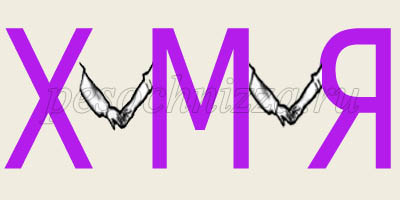 Вводное слово учителяРебята, мы с вами закончили изучение темы «Соединения химических элементов». Сегодня мы проверим – как близко вы познакомились с представителями неорганических соединений.РазминкаКоманды расшифровывают послание из страны Химии, способ расшифровки учащиеся должны предложить сами: порядковые номера химических элементов, первые буквы названий.Для первой команды(Химические реактивы на)  - 1 баллДля второй команды(вкус пробовать нельзя!) – 1 баллДемонстрационный опыт  «Несгораемый платок»Учитель показывает ученикам влажный платок, поджигает его, пламя со временем тухнет, платок остаётся невредим, потому что предварительно был сначала смочен в воде, а потом в спирте.Конкурс на сообразительность «Угадай-ка»Вопросы задаются командам по очереди:1 Какой элемент всегда рад? (Радон.) – 1 балл2 Какой элемент является лесом? (Бор.) – 1 балл1 Какой элемент состоит из двух животных? (Мышьяк.) – 1 балл2 Какой элемент вращается вокруг Солнца? (Уран.) – 1 балл1 Какой элемент является настоящим «гигантом»? (Титан.) – 1 балл2 Название какого металла несёт в себе волшебника? (Магний.) – 1 балл1 Какой элемент утверждает, что может родить воду? (Водород.) – 1 балл2 Какой элемент утверждает, что может родить кислоту? (Кислород.) – 1 баллРебусы предлагаются командам по очереди 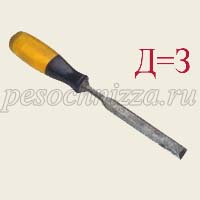 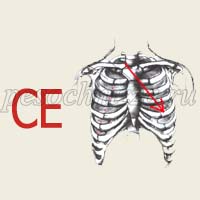 (золото)   – 1 балл                                                             (серебро) – 1 балл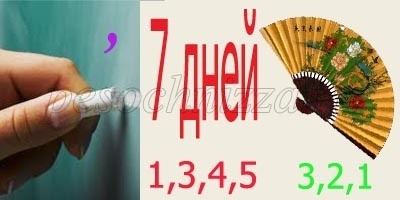 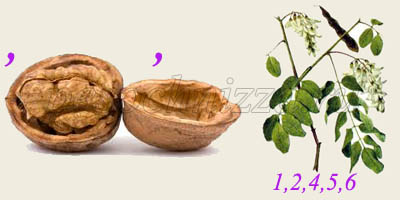 (Менделеев)  – 2 балл                                                     (реакция) – 2 балл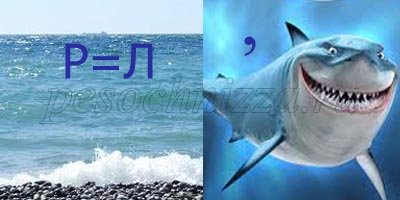 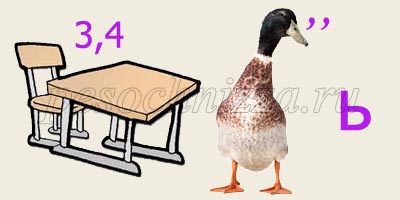 (молекула) – 1 балл                                                               (ртуть) – 1 баллХимический конструкторКомандам предлагается составить как можно больше формул веществ, используя атомы из заданных формул:Для первой команды:Na2 SO4    (Na, O2, O3, Na2O, SO2, SO3, Na2S, Na2SO3) – 8 балловДля второй команды:Fe(NO3)3   (Fe, N2, O2, O3, FeO, Fe2O3, N2O, NO, N2O3, NO2, N2O5) – 11 балловДемонстрационный опыт «Дым без огня»В химических стаканчиках на донышке раствор аммиака, соляной кислоты. Стаканчики отверстиями подносим друг к другу, появляется  белый «дым».Найдём свой домВнимательно рассмотрите перечисленные в задании формулы, представьте, что это жильцы разных домов, найдите их дома, поделите их на равные группы.Для первой команды:SO3,  H2CO3, HNO3, BaSO4, CaCO3, N2O5, CO2, H2SO4, NaNO3  (кислоты, соли, оксиды; соединения серы VI, азота V, углерода IV.) – 6 балловДля второй команды:H3PO4, CaO, AlCl3, K3PO4, Ca(OH)2, Al2O3, P2O5, CaCl2, Al(OH)3 (соединения фосфораV, кальция II, алюминия III.) – 3 баллаПокажите фотографии своих «родственников»Командам предложены два генеалогических дерева, имена родственников записаны, нужно представить их фотографии – химические формулы «родственников».Для первой команды:                          сульфат бария                                     гидроксид                                             гидроксид                                        оксид                                                      оксид                                     простое вещество                                простое вещество                                                                   BaSO4– 2 балла                                                       Ba(OH)2   – 2 балла                                                                    H2SO4 – 1 балл                                    BaO  – 1 балл                                                       SO3 – 2 балла                                    Ba  – 1 балл                                                           S – 1 баллДля второй команды:                          нитрат калия                                     гидроксид                                             гидроксид                                        оксид                                                      оксид                                     простое вещество                                простое вещество                                                              KNO3 - 2 балла                                                                                                                          KOH - 1 балл                                                         HNO3  - 1 балл                                    K2O– 2 балла                                                         N2O5 – 2 балла                                    K  – 1 балл                                                             N2 – 1 баллХимическое расследованиеКомандам предстоит доказать практическим путём: какое вещество им предложено – кислота или основание.Для первой команды: кислота. (Лакмус – розовый, метиловый оранжевый – красно-розовый). - 2 баллаДля второй команды: основание. (Лакмус – синий, фенолфталеин – малиновый, метиловый оранжевый – жёлтый). - 2 баллаДемонстрационный опыт «Пламя – без спичек!» Смесь концентрированной серной кислоты с порошком перманганата калия перемешать стеклянной палочкой, этой же палочкой прикоснуться к фитилю спиртовки, произойдёт самовозгорание спирта.Бланк протокола смотра знанийПодобный смотр знаний провожу на неделе естественных наук (январь) или после проведения контрольной работы по теме «Соединения химических элементов» в качестве коррекционной работы по изученному материалу.24491249631619496318ч18886318195249741118ы74191684887657674у18521163379ьья!Название конкурса8а8а8б8бНазвание конкурсаМаксимальное число балловФактическое число балловМаксимальное число балловФактическое число балловРазминка11Угадай-ка88Химический конструктор811Найдём свой дом63Покажите фотографии своих родственников 1010Химическое расследование22Итого 3535